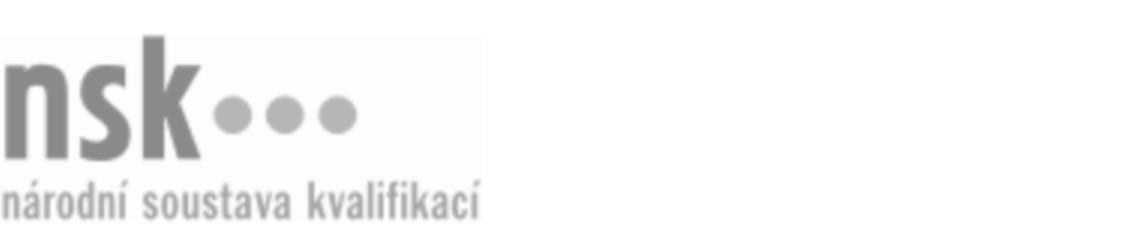 Kvalifikační standardKvalifikační standardKvalifikační standardKvalifikační standardKvalifikační standardKvalifikační standardKvalifikační standardKvalifikační standardStavební klempíř/klempířka pro skládané plechové krytiny (kód: 36-107-H) Stavební klempíř/klempířka pro skládané plechové krytiny (kód: 36-107-H) Stavební klempíř/klempířka pro skládané plechové krytiny (kód: 36-107-H) Stavební klempíř/klempířka pro skládané plechové krytiny (kód: 36-107-H) Stavební klempíř/klempířka pro skládané plechové krytiny (kód: 36-107-H) Stavební klempíř/klempířka pro skládané plechové krytiny (kód: 36-107-H) Stavební klempíř/klempířka pro skládané plechové krytiny (kód: 36-107-H) Autorizující orgán:Ministerstvo průmyslu a obchoduMinisterstvo průmyslu a obchoduMinisterstvo průmyslu a obchoduMinisterstvo průmyslu a obchoduMinisterstvo průmyslu a obchoduMinisterstvo průmyslu a obchoduMinisterstvo průmyslu a obchoduMinisterstvo průmyslu a obchoduMinisterstvo průmyslu a obchoduMinisterstvo průmyslu a obchoduMinisterstvo průmyslu a obchoduMinisterstvo průmyslu a obchoduSkupina oborů:Stavebnictví, geodézie a kartografie (kód: 36)Stavebnictví, geodézie a kartografie (kód: 36)Stavebnictví, geodézie a kartografie (kód: 36)Stavebnictví, geodézie a kartografie (kód: 36)Stavebnictví, geodézie a kartografie (kód: 36)Stavebnictví, geodézie a kartografie (kód: 36)Týká se povolání:Stavební klempířStavební klempířStavební klempířStavební klempířStavební klempířStavební klempířStavební klempířStavební klempířStavební klempířStavební klempířStavební klempířStavební klempířKvalifikační úroveň NSK - EQF:333333Odborná způsobilostOdborná způsobilostOdborná způsobilostOdborná způsobilostOdborná způsobilostOdborná způsobilostOdborná způsobilostNázevNázevNázevNázevNázevÚroveňÚroveňOrientace ve stavebních výkresech a dokumentaci, čtení prováděcích výkresů klempířských konstrukcíOrientace ve stavebních výkresech a dokumentaci, čtení prováděcích výkresů klempířských konstrukcíOrientace ve stavebních výkresech a dokumentaci, čtení prováděcích výkresů klempířských konstrukcíOrientace ve stavebních výkresech a dokumentaci, čtení prováděcích výkresů klempířských konstrukcíOrientace ve stavebních výkresech a dokumentaci, čtení prováděcích výkresů klempířských konstrukcí33Orientace v technické dokumentaci pro montáž, demontáž a údržbu plechových skládaných krytinOrientace v technické dokumentaci pro montáž, demontáž a údržbu plechových skládaných krytinOrientace v technické dokumentaci pro montáž, demontáž a údržbu plechových skládaných krytinOrientace v technické dokumentaci pro montáž, demontáž a údržbu plechových skládaných krytinOrientace v technické dokumentaci pro montáž, demontáž a údržbu plechových skládaných krytin33Orientace v technologických postupech montáže a oprav krytin střech předepsaných normami a výrobci materiálů pro střechy nebo projektantyOrientace v technologických postupech montáže a oprav krytin střech předepsaných normami a výrobci materiálů pro střechy nebo projektantyOrientace v technologických postupech montáže a oprav krytin střech předepsaných normami a výrobci materiálů pro střechy nebo projektantyOrientace v technologických postupech montáže a oprav krytin střech předepsaných normami a výrobci materiálů pro střechy nebo projektantyOrientace v technologických postupech montáže a oprav krytin střech předepsaných normami a výrobci materiálů pro střechy nebo projektanty33Posuzování kvality plechových krytin a doplňkových materiálů dostupnými prostředkyPosuzování kvality plechových krytin a doplňkových materiálů dostupnými prostředkyPosuzování kvality plechových krytin a doplňkových materiálů dostupnými prostředkyPosuzování kvality plechových krytin a doplňkových materiálů dostupnými prostředkyPosuzování kvality plechových krytin a doplňkových materiálů dostupnými prostředky33Výpočet ploch střech a spotřeby materiálůVýpočet ploch střech a spotřeby materiálůVýpočet ploch střech a spotřeby materiálůVýpočet ploch střech a spotřeby materiálůVýpočet ploch střech a spotřeby materiálů33Prokazování znalostí BOZ při práci ve výškáchProkazování znalostí BOZ při práci ve výškáchProkazování znalostí BOZ při práci ve výškáchProkazování znalostí BOZ při práci ve výškáchProkazování znalostí BOZ při práci ve výškách33Manipulace s materiály, ukládání materiálů na střechuManipulace s materiály, ukládání materiálů na střechuManipulace s materiály, ukládání materiálů na střechuManipulace s materiály, ukládání materiálů na střechuManipulace s materiály, ukládání materiálů na střechu33Volba, používání a údržba ručního a mechanizovaného nářadí a pracovních pomůcek pro klempířské práceVolba, používání a údržba ručního a mechanizovaného nářadí a pracovních pomůcek pro klempířské práceVolba, používání a údržba ručního a mechanizovaného nářadí a pracovních pomůcek pro klempířské práceVolba, používání a údržba ručního a mechanizovaného nářadí a pracovních pomůcek pro klempířské práceVolba, používání a údržba ručního a mechanizovaného nářadí a pracovních pomůcek pro klempířské práce33Spojování klempířských materiálů měkkým pájenímSpojování klempířských materiálů měkkým pájenímSpojování klempířských materiálů měkkým pájenímSpojování klempířských materiálů měkkým pájenímSpojování klempířských materiálů měkkým pájením33Zhotovování, kontrolování, upravování a opravování podkladu pod krytiny včetně pojistné hydroizolaceZhotovování, kontrolování, upravování a opravování podkladu pod krytiny včetně pojistné hydroizolaceZhotovování, kontrolování, upravování a opravování podkladu pod krytiny včetně pojistné hydroizolaceZhotovování, kontrolování, upravování a opravování podkladu pod krytiny včetně pojistné hydroizolaceZhotovování, kontrolování, upravování a opravování podkladu pod krytiny včetně pojistné hydroizolace33Návrh pracovního postupu montáže a oprav skládaných krytin plechových malo a velkoformátovýchNávrh pracovního postupu montáže a oprav skládaných krytin plechových malo a velkoformátovýchNávrh pracovního postupu montáže a oprav skládaných krytin plechových malo a velkoformátovýchNávrh pracovního postupu montáže a oprav skládaných krytin plechových malo a velkoformátovýchNávrh pracovního postupu montáže a oprav skládaných krytin plechových malo a velkoformátových33Úprava rozměrů a tvarů plechových krytin ručním a mechanizovaným nářadímÚprava rozměrů a tvarů plechových krytin ručním a mechanizovaným nářadímÚprava rozměrů a tvarů plechových krytin ručním a mechanizovaným nářadímÚprava rozměrů a tvarů plechových krytin ručním a mechanizovaným nářadímÚprava rozměrů a tvarů plechových krytin ručním a mechanizovaným nářadím33Zhotovování systémových prvků skládaných plechových krytinZhotovování systémových prvků skládaných plechových krytinZhotovování systémových prvků skládaných plechových krytinZhotovování systémových prvků skládaných plechových krytinZhotovování systémových prvků skládaných plechových krytin33Montáž systémových prvků skládaných plechových krytinMontáž systémových prvků skládaných plechových krytinMontáž systémových prvků skládaných plechových krytinMontáž systémových prvků skládaných plechových krytinMontáž systémových prvků skládaných plechových krytin33Montáž malo a velkoformátových plechových krytinMontáž malo a velkoformátových plechových krytinMontáž malo a velkoformátových plechových krytinMontáž malo a velkoformátových plechových krytinMontáž malo a velkoformátových plechových krytin33Prokazování znalostí příslušenství pro skládané plechové krytinyProkazování znalostí příslušenství pro skládané plechové krytinyProkazování znalostí příslušenství pro skládané plechové krytinyProkazování znalostí příslušenství pro skládané plechové krytinyProkazování znalostí příslušenství pro skládané plechové krytiny33Montáž odvodňovacího systému střechyMontáž odvodňovacího systému střechyMontáž odvodňovacího systému střechyMontáž odvodňovacího systému střechyMontáž odvodňovacího systému střechy33Orientace ve zhotovování tepelných izolací střešního pláštěOrientace ve zhotovování tepelných izolací střešního pláštěOrientace ve zhotovování tepelných izolací střešního pláštěOrientace ve zhotovování tepelných izolací střešního pláštěOrientace ve zhotovování tepelných izolací střešního pláště33Stavební klempíř/klempířka pro skládané plechové krytiny,  29.03.2024 7:55:07Stavební klempíř/klempířka pro skládané plechové krytiny,  29.03.2024 7:55:07Stavební klempíř/klempířka pro skládané plechové krytiny,  29.03.2024 7:55:07Stavební klempíř/klempířka pro skládané plechové krytiny,  29.03.2024 7:55:07Strana 1 z 2Strana 1 z 2Kvalifikační standardKvalifikační standardKvalifikační standardKvalifikační standardKvalifikační standardKvalifikační standardKvalifikační standardKvalifikační standardPlatnost standarduPlatnost standarduPlatnost standarduPlatnost standarduPlatnost standarduPlatnost standarduPlatnost standarduStandard je platný od: 21.10.2022Standard je platný od: 21.10.2022Standard je platný od: 21.10.2022Standard je platný od: 21.10.2022Standard je platný od: 21.10.2022Standard je platný od: 21.10.2022Standard je platný od: 21.10.2022Stavební klempíř/klempířka pro skládané plechové krytiny,  29.03.2024 7:55:07Stavební klempíř/klempířka pro skládané plechové krytiny,  29.03.2024 7:55:07Stavební klempíř/klempířka pro skládané plechové krytiny,  29.03.2024 7:55:07Stavební klempíř/klempířka pro skládané plechové krytiny,  29.03.2024 7:55:07Strana 2 z 2Strana 2 z 2